Областное государственное автономное  общеобразовательное учреждение«Губкинская средняя общеобразовательная школа с углубленным изучением отдельных предметов» Белгородской области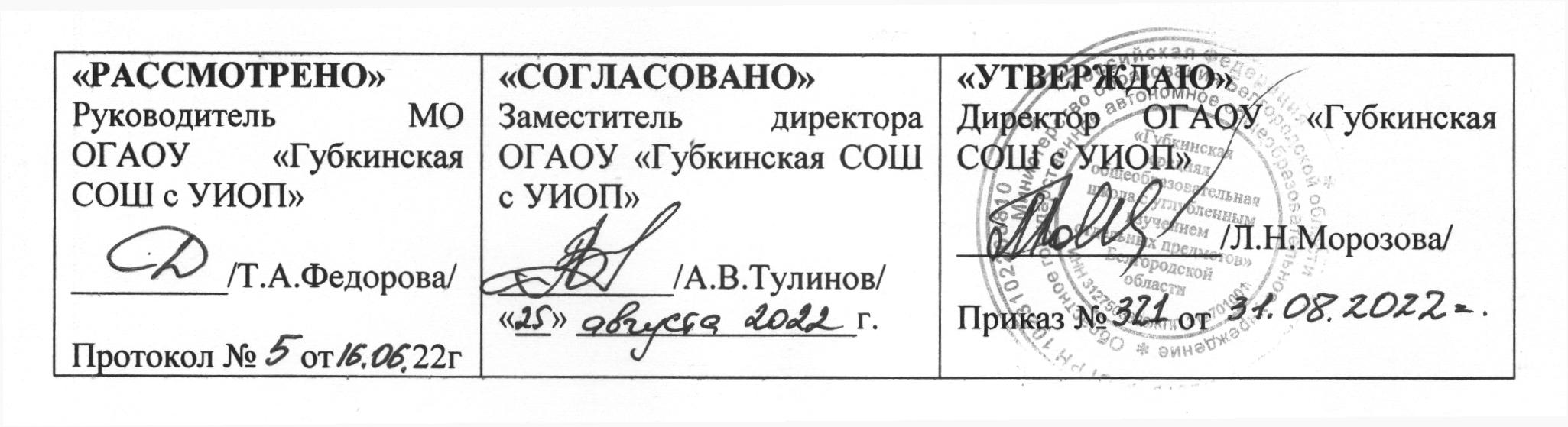 РАБОЧАЯ ПРОГРАММАПО ИНФОРМАТИКЕ10-11 класс(профильный уровень)286 часовПрограмма разработана в соответствии с ФГОС среднего общего образованияс учетом:Примерная рабочая программа для старшей школы Семакин И.Г. Информатика. 10-11 классы.  Углубленный уровень. ФГОС М.: БИНОМ. Лаборатория знаний, 2017с учетом УМК:Информатика. 10 класс. Углубленный уровень : учебник : в 2 ч. Ч. 1 / И.Г.Семакин, Т.Ю. Шеина, Л.В. Шестакова – М.: БИНОМ. Лаборатория знаний, 2020.Информатика. 10 класс. Углубленный уровень : учебник : в 2 ч. Ч. 2 / И.Г.Семакин, Т.Ю. Шеина, Л.В. Шестакова – М.: БИНОМ. Лаборатория знаний, 2020.Информатика. Задачник – практикум в 2 т. (под редакцией Семакина И.Г.) . – М.: БИНОМ. Лаборатория знаний, 2006.Семакин И.Г., Шеина Т.Ю., Шестакова Л.В. Компьютерный практикум по информатике и ИКТ для 10-11 классов. Профильный уровень. М.: БИНОМ. Лаборатория знаний, 2012.Информатика. 11 класс. Углубленный уровень : учебник : в 2 ч. Ч. 1 / И.Г.Семакин, Е.К. Хеннер, Л.В. Шестакова – М.: БИНОМ. Лаборатория знаний, 2017.Информатика. 11 класс. Углубленный уровень : учебник : в 2 ч. Ч. 2 / И.Г.Семакин, Е.К. Хеннер, Л.В. Шестакова – М.: БИНОМ. ЛабораторияСрок реализации 2 годаРассмотрено на педагогическом советепротокол №15 от   30.08.22г.Личностные, метапредметные и предметные результаты освоения учебного предметаФГОС устанавливает требования к результатам освоения обучающимися основной образовательной программы среднего (полного) общего образования:личностным результатам;метапредметным результатам;предметным результатам.При изучении курса «Информатика» на углубленном уровне в соответствии с требованиями ФГОС формируются следующие личностные результаты:Сформированность мировоззрения, соответствующего современному уровню развития науки и общественной практики.Каждая учебная дисциплина формирует определенную составляющую научного мировоззрения. Информатика формирует представления учащихся о науках, развивающих информационную картину мира, вводит их в область информационной деятельности людей. Ученики узнают о месте, которое занимает информатика в современной системе наук, об информационной картине мира, о ее связи с другими научными областями. Ученики получают представление о современном уровне и перспективах развития ИКТ отрасли, в реализации которых в будущем они, возможно, смогут принять участие.Сформированность навыков сотрудничества со сверстниками, детьми младшего возраста, взрослыми в образовательной, общественно полезной, учебно-исследовательской, проектной и других видах деятельности.Эффективным методом формирования данных качеств является учебно-проектная деятельность. Работа над проектом требует взаимодействия между учениками — исполнителями проекта, а также между учениками и учителем, формулирующим задание для проектирования, контролирующим ход его выполнения, принимающим результаты работы. В завершении работы предусматривается процедура зашиты проекта перед коллективом класса, которая также требует наличия коммуникативных навыков у детей.Бережное, ответственное и компетентное отношение к физическому и психологическому здоровью как собственному, так и других людей, умение оказывать первую помощь.Всё большее время у современных детей занимает работа за компьютером (не только над учебными заданиями). Поэтому для сохранения здоровья очень важно знакомить учеников с правилами безопасной работы за компьютером, с компьютерной эргономикой.Готовность и способность к образованию, в том числе самообразованию, на протяжении всей жизни; сознательное отношение к непрерывному образованию как условию успешной профессиональной и общественной деятельности; осознанный выбор будущей профессии и возможностей реализации собственных жизненных планов.Данное качество формируется в процессе развития навыков самостоятельной учебной и учебно-исследовательской работы учеников. Выполнение проектных заданий требует от ученика проявления самостоятельности в изучении нового материала, в поиске информации в различных источниках. Такая деятельность раскрывает перед учениками возможные перспективы в изучении предмета, в дальнейшей профориентации в этом направлении. В содержании многих разделов учебников рассказывается об использовании информатики и ИКТ в различных профессиональных областях и перспективы их развития.Осознанный выбор будущей профессии и возможностей реализации собственных жизненных планов; отношение к профессиональной деятельности как возможности участия в решении личных, общественных, государственных, общенациональных проблем.Важное место в изучении информатики на углубленном уровне занимает знакомство учащихся с современными профессиями в ИКТ отрасли. В учебниках присутствуют описания различных видов профессиональной деятельности, которые связываются в содержании курса с изучаемой темой. Кроме того, применяемая методика учебного проектирования  приближена к методам производственной деятельности в ИКТ отрасли.При изучении курса «Информатика» на углубленном уровне в соответствии с требованиями ФГОС  формируются  следующие  метапредметные результаты.Умение самостоятельно определять цели и составлять планы; самостоятельно осуществлять, контролировать и корректировать учебную и внеучебную (включая внешкольную) деятельность; использовать все возможные ресурсы для достижения целей; выбирать успешные стратегии в различных ситуациях.Данная компетенция формируется при изучении информатики в нескольких аспектах, таких как:учебно-проектная деятельность: планирование целей и процесса выполнения проекта и самоконтроль за результатами работы;изучение основ системологии: способствует формированию системного подхода к анализу объекта деятельности;алгоритмическая линия курса: алгоритм можно назвать планом достижения цели исходя из ограниченных ресурсов (исходных данных) и ограниченных возможностей исполнителя (системы команд исполнителя).Умение продуктивно общаться и взаимодействовать в процессе совместной деятельности, учитывать позиции другого, эффективно разрешать конфликты.Формированию данной компетенции способствуют следующие аспекты методической системы курса:формулировка многих вопросов и заданий к теоретическим разделам курса стимулирует к дискуссионной форме обсуждения и принятия согласованных решений;ряд проектных заданий предусматривает коллективное выполнение, требующее от учеников умения взаимодействовать;зашита работы предполагает коллективное обсуждение ее результатов.Владение навыками познавательной, учебно-исследовательской и проектной деятельности, навыками разрешения проблем; способность и готовность к самостоятельному поиску методов решения практических задач, применению различных методов познания.Большое место в методике углубленного изучения информатики занимает учебно-исследовательская и проектная деятельность. Предусматриваются проекты как для индивидуального, так и для коллективного исполнения. В частности, в рамках коллективного проекта ученик может быть как исполнителем, так и руководителем проекта. В методике учебно-проектной работы предусматриваются коллективные обсуждения с целью поиска методов выполнения проекта.Готовность и способность к самостоятельной информационно-познавательной деятельности, включая умение ориентироваться в различных источниках информации, критически оценивать и интерпретировать информацию, получаемую из различных источников.Информационные технологии являются одной из самых динамичных предметных областей. Поэтому успешная учебная и производственная деятельность в этой области невозможна без способностей к самообучению, к активной познавательной деятельности.Интернет является важнейшим современным источником информации, ресурсы  которого  постоянно  расширяются. В процессе изучения информатики, ученики осваивают эффективные методы получения информации через Интернет, ее отбора и систематизации.Владение навыками познавательной рефлексии как осознания совершаемых действий и мыслительных процессов, их результатов и оснований, границ своего знания и незнания, новых познавательных задач и средств их достижения.Формированию этой компетенции способствует методика индивидуального, дифференцированного подхода при распределении практических заданий, которые разделены на три уровня сложности: репродуктивный, продуктивный и творческий. Такое разделение станет для некоторых учеников стимулирующим фактором к переоценке и повышению уровня своих знаний и умений. Дифференциация происходит и при распределении между учениками проектных  заданий.Предметное содержание углубленного курса определяется разделом ФГОС «Предметные результаты обучения по информатике». В следующей таблице перечислены все характеристики предметных результатов в ФГОС и соответствующие разделы в учебниках и в практикуме, обеспечивающие достижение этих результатов.Содержание учебного предметаСодержание учебного курса связано с содержательной структурой компонентов УМК углубленного уровня: учебника для 10 класса, учебника для 11 класса, практикума. В следующих таблицах представлена содержательная структура курса на уровнях «раздел – тема». Здесь же указывается примерное распределение учебного времени, исходя из общего объема — 172 учебных часов за 2 года (136 часов в 10 классе и 136 часов в 11 классе).Содержание курса 10 класса и примерное распределение учебного времениСодержание курса 11 классаи распределение учебного времениТематическое планирование 10 классТематическое планирование 11 классТематическое планирование с определением основных видов учебной деятельностиЛичностные  результатыЛичностные  результатыТребование  ФГОСЧем достигается в настоящем курсе1. Сформированность мировоззрения, соответствующего современному уровню развития науки и общественной практики10 класс. Глава 1. Теоретические основы информатики. Раздел 1.1. Информатика и информация. Информация рассматривается как одно из базовых понятий современной  науки, наряду с материей и энергией. Рассматриваются различные подходы к понятию информации в философии, кибернетике, биологии.11 класс. Глава 1. Теоретические основы информатики. Раздел 1.1. Основы системного подхода. Раскрывается  общенаучное значение  понятия  системы, излагаются основы системологии.11  класс. Глава 3. Компьютерное моделирование.Раскрывается значение информационного моделирования как базовой методологии современной науки.2. Сформированность навыков сотрудничества со сверстниками, детьми младшего возраста, взрослыми в образовательной, общественно полезной, учебно-исследовательской, проектной и других видах деятельностиВ конце каждого параграфа присутствуют вопросы и задания, многие из которых ориентированы на коллективное обсуждение, дискуссии, выработку коллективного мнения. В практикуме помимо заданий для индивидуального выполнения в ряде разделов содержатся задания проектного характера3. Бережное, ответственное и компетентное отношение к физическому и психологическому здоровью как собственному, так и других людей, умение оказывать первую помощь11 класс. Глава 4. Информационная деятельность человека. Раздел 4.2. Среда информационной деятельности человека.Рассматриваются вопросы техники безопасности, гигиены и эргономики при работе с компьютером4. Готовность и способность к образованию, в том числе самообразованию, на протяжении всей жизни; сознательное отношение к непрерывному образованию как условию успешной профессиональной и общественной деятельности; осознанный выбор будущей профессии и возможностей реализации собственных жизненных плановРяд проектных заданий требует осознания недостаточности имеющихся знаний, самостоятельного изучения нового для учеников теоретического материала, ориентации в новой предметной (профессиональной) области, поиска источников информации, приближения учебной работы к формам производственной деятельности.В ряде глав учебников имеются разделы, в которых рассказывается о профессиях в области ИКТ:класс, глава 4. Специалист по системному администрированию, web-программист,  web-дизайнер11 класс, глава 1. Системный аналитик, специалист по информационным системам; администратор баз данных11 класс, Глава 2. Математик-программист; математик, системный программист11 класс, глава 3. Специалист по прикладной информатике в различных областях (экономике, социологии, физике, экологии и пр.); инженер по информационным технологиям в различных областях11 класс, глава 4. Математик, системный программистМетапредметные  результатыМетапредметные  результатыТребование  ФГОСЧем достигается в настоящем курсе1. Умение самостоятельно определять цели и составлять планы; самостоятельно осуществлять, контролировать и корректировать учебную и внеучебную (включая внешкольную) деятельность; использовать все возможные ресурсы для достижения целей; выбирать успешные стратегии в различных ситуацияхПроектные задания, сформулированные в компьютерном практикуме и программе курса:Работа 3.3. Конструирование логических схем в электронных таблицахРабота 2.2. Численные эксперименты по обработке звукаРабота 15.5. Самостоятельная разработка базы данныхРабота 16.11. Проекты по программированиюТворческие задания из раздела 17.Моделирование и др.2. Умение продуктивно общаться и взаимодействовать в процессе совместной деятельности, учитывать позиции другого, эффективно разрешать конфликтыЗадания поискового, дискуссионного содержания:Работа 6.17. Подбор комплектующих по прайс листам для компьютера с указанной областью примененияРаботы 13.4 – 13.9 Разработка сайта на языке HTML и др.Методические рекомендации к выполнению проектных заданий: организация защиты проектных работ3. Владение навыками познавательной, учебно-исследовательской и проектной деятельности, навыками разрешения проблем; способность и готовность к самостоятельному поиску методов решения практических задач, применению различных методов познания.Выполнение проектных заданий требует самостоятельного сбора информации и освоения новых программных средств4. Готовность и способность к самостоятельной информационно-познавательной деятельности, включая умение ориентироваться в различных источниках информации, критически оценивать и интерпретировать информацию, получаемую из различных источниковВыполнение проектных заданий требует самостоятельного сбора информации и освоения новых программных средств.Работа 6.19. Подготовка презентации по истории развития компьютерной техникиРабота 14.2. Проектирование инфологической моделии др.5. Владение навыками познавательной рефлексии как осознания совершаемых действий и мыслительных процессов, их результатов и оснований, границ своего знания и незнания, новых познавательных задач и средств их достиженияДеление заданий практикума на уровни сложности:1 уровень — репродуктивный;2 уровень — продуктивный;3 уровень — творческий.Методические рекомендации к выполнению проектных заданий: распределение заданий между ученикамиПредметные результаты ФГОСРеализация в УМКРеализация в УМКПредметные результаты ФГОСУчебникиПрактикум1. Владение системой базовых знаний, отражающих вклад информатики в формирование современной научной картины мира10 классГлава 1. Теоретические основы информатикиРаздел 1. Системы счисления Раздел 3. Логика.Раздел 4. Теория алгоритмов2. Овладение понятием сложности алгоритма, знание основных алгоритмов обработки числовой и текстовой информации, алгоритмов поиска и сортировки10 классРаздел 1.7. Алгоритмы обработки информации.§ 1.7.5. Алгоритмы поиска данных.§ 1.7.6. Программирование поиска.§ 1.7.7. Алгоритмы сортировки данных.класс. § 2.2.10. Типовые задачи обработки массивов.§ 2.2.13. Строки символовРаздел 4. Теория алгоритмовРабота 4.4. Программирование поиска данныхРабота 4.5. Программирование сортировки данных3. Владение универсальным языком программирования высокого уровня (по выбору), представлениями о базовых типах данных и структурах данных; умением использовать основные управляющие конструкции11 классГлава 2. Методы программирования.Структурное программирование.Рекурсивные методы программмированияРазделы 5, 16.Программирование4. Владение навыками и опытом разработки про грамм в выбранной среде программирования, включая тестирование и отладку программ; владение элементарными навыками формализации прикладной задачи и документирования программкласс§ 1.7.4. Этапы алгоритмического решения задачи.класс§ 2.2.1. Паскаль — язык структурного программирования.§ 2.4.2. Система программирования Delphi.§ 2.4.3. Этапы программирования на DelphiРазделы 5, 16. Программирование5. Сформированность представлений о важнейших видах дискретных объектов и об их простейших свойствах, алгоритмах анализа этих объектов, о кодировании и декодировании данных и причинах искажения данных	при	передаче; систематизацию знаний, относящихся к математическим объектам информатики; умение строить математические объекты информатики, в том числе логические формулы10 класс. § 1.4.1. Информация и сигналы.§ 1.4.2. Кодирование текстовой информации.§ 1.4.3. Кодирование изображения.§ 1.4.4. Кодирование звука.§ 1.4.5. Сжатие двоичного кода.§ 1.5.2. Передача ин формации.§ 1.5.3. Коррекция ошибок при передаче данных.1.6. Логические основы обработки информацииРаздел 2. КодированиеРаздел 3. Логика6. Сформированность представлений об устройстве современных компьютеров, о тенденциях развития компьютерных технологий;о понятии «операционная система» и основных функциях операционных систем; об общих принципах разработки и функционирования интернет приложений10 класс.2.1. Логические основы  компьютера.Эволюция устройства вычислительной машины.Смена поколений ЭВМ.Персональный компьютер и его устройство.Программное обеспечение ПК.4.3. Основы сайтостроенияРаздел 6. Устройство компьютераРаздел 7. Программное обеспечениеРаздел 13.Основы сайтостроения7. Сформированность представлений о компьютерных сетях и их роли в современном мире; знаний базовых принципов организации и функционирования компьютерных сетей, норм информационной этики и права, принципов обеспечения информационной безопасности, способов  и средств обеспечения надежного функционирования средств ИКТ10 класс.4.1. Организация локальных компьютерных сетей.4.2. Глобальные компьютерные сети.11 класс.§ 4.1.4. Информационное право и информационная без опасность.§ 4.2.1. Компьютер как инструмент информационной деятельности.§ 4.2.2. Обеспечение работоспособности компьютераРаздел 12. Компьютерные телекоммуникации8. Владение основными сведениями о базах данных, их структуре, средствах создания и работы с ними11 класс§ 1.2.1.	Реляционные базы данных и СУБД.§ 1.2.2. Проектирование реляционной модели данных.§ 1.2.3. Создание базы данных.§ 1.2.4. Простые запросы к базе данных.§ 1.2.5. Сложные запросы к базе данныхРаздел 15. Базы данных9. Владение опытом построения и использования компьютерно-математических моделей, проведения экспериментов и статистической обработки данных с помощью компьютера, интерпретации результатов, получаемых в ходе моделирования реальных процессов; умение оценивать числовые параметры моделируемых объектов и процессов, пользоваться базами данных и справочными системами11 классМетодика математического моделирования на компьютере.Моделирование движения в поле силы тяжести.Моделирование  распределения температуры.Компьютерное моделирование в экономике и управлении.Имитационное моделированиеРаздел 17. Моделирование10. Сформированность умения работать с библиотеками программ; наличие опыта использования компьютерных средств представления и анализа данных10 классТехнологии обработки текстов.Технологии обработки изображения и звука.Технологии табличных вычисленийРаздел 8. Технологии подготовки текстов Раздел 9. Графические технологииРаздел 10. МультимедиаРаздел 11. Электронные таблицыРазделТемаУчебные часы1. Теоретические основы информатики1. Информатика и информация21. Теоретические основы информатики2. Измерение информации61. Теоретические основы информатики3. Системы счисления101. Теоретические основы информатики4. Кодирование121. Теоретические основы информатики5. Информационные процессы61. Теоретические основы информатики6. Логические основы  обработки  информации18-2=161. Теоретические основы информатики7. Алгоритмы обработки  информации161. Теоретические основы информатикиВсего по разделу:70-2=68 ч.2. Компьютер8. Логические основы ЭВМ42. Компьютер9. История вычислительной техники22. Компьютер10. Обработка чисел в компьютере42. Компьютер11. Персональный компьютер и его устройство32. Компьютер12. Программное обеспечение ПК22. КомпьютерВсего по разделу:15 ч.3. Информационные технологии13. Технологии обработки текстов83. Информационные технологии14. Технологии обработки изображения и звука13-1=123. Информационные технологии15. Технологии табличных вычислений14-1=133. Информационные технологииВсего по разделу:33 ч.4. Компьютерные телекоммуникации16. Организация локальных компьютерных сетей34. Компьютерные телекоммуникации17. Глобальные компьютерные сети64. Компьютерные телекоммуникации18. Основы сайтостроения11Всего по разделу:20 ч.Всего по курсу:140-2=136 ч.РазделТемаУчебные часы1. Информационные системы1. Основы системного подхода61. Информационные системы2. Реляционные базы данных101. Информационные системыВсего по разделу:16 ч.2. Методы программирования3. Эволюция программирования22. Методы программирования4. Структурное программирование48-4=442. Методы программирования5. Рекурсивные методы программирования52. Методы программирования6 Объектно-ориентированное програмирование102. Методы программированияВсего по разделу:61 ч.3.Компьютерное моделирование7. Методика математического моделирования на компьютере23.Компьютерное моделирование8. Моделирование движения в поле силы тяжести163.Компьютерное моделирование9. Моделирование распределения температуры123.Компьютерное моделирование10. Компьютерное моделирование в экономике и экологии153.Компьютерное моделирование11.  Имитационное моделирование83.Компьютерное моделированиеВсего по разделу:53 ч.4. Информационная деятельность человека12. Основы социальной информатики24. Информационная деятельность человека13. Среда информационной деятельности человека24. Информационная деятельность человека14. Примеры внедрения информатизации в деловую сферу24. Информационная деятельность человекаВсего по разделу:6 ч.Всего по курсу:Всего по курсу:140-4=136 ч.№ п/пТема№ п/пТемаПрактикиКонтроляВсего часов1Теоретические основы информатики184682Компьютер191153Информационные технологии101334Компьютерные телекоммуникации16120Итого:637136Резерв времени 4 часаРезерв времени 4 часаРезерв времени 4 часаРезерв времени 4 часаРезерв времени 4 часа№ п/пТема№ п/пТемаПрактикиКонтроляВсего1Информационные системы61162Методы программирования111613Компьютерное моделирование101534Информационная деятельность человека16Итого:274136ТемаОсновное содержание по темамОсновные виды деятельности обучающихся (на уровне УУД)Основные направления воспитательной деятельностиТема 1:Теоретические основы информатикиИнформатика и информация.Измерение информации:Алфавитный подход к измерению информации.Содержательный подход к измерению информации.Вероятность и информация.Системы счисления:Основные понятия систем счисления.Перевод десятичных чисел в другие системы счисления.Автоматизация перевода чисел из системы в систему.Смешанные системы счисления.Арифметика в позиционных системах счисления.Кодирование:Информация и сигналы.Кодирование текстовой информации.Кодирование изображения.Кодирование звука.Сжатие двоичного кода.Информационные процессы:Хранение информации.Передача информации.Коррекция ошибок при передаче данных.Обработка информации.Логические основы обработки информации:Логика и логические операции.Логические формулы и функции.Логические формулы и логические схемы.Методы решения логических задач.Логические функции на области числовых значений.Алгоритмы обработки информации:Определение, свойства и описание алгоритма.Алгоритмическая машина ТьюрингаАлгоритмическая машина Поста.Этапы алгоритмического решения задачи.Алгоритмы поиска данных.Программирование поиска.Алгоритмы сортировки данных.Аналитическая деятельность:оценивать информацию с позиции ее свойств (актуальность, достоверность, полнота и пр.);приводить примеры кодирования с использованием различных алфавитов, встречающиеся в жизни;классифицировать информационные процессы по принятому основанию;	.выделять информационную составляющую процессов в биологических, технических и социальных системах;анализировать отношения в живой природе, технических и социальных (школа, семья и пр.) системах с позиций управления.Практическая деятельность:кодировать и декодировать сообщения по известным правилам кодирования;определять количество различных символов, которые могут быть закодированы с помощью двоичного кода фиксированной длины (разрядности);определять разрядность двоичного кода, необходимого для кодирования всех символов алфавита заданной мощности;оперировать с единицами измерения количества информации (бит, байт, килобайт, мегабайт, гигабайт);оценивать числовые параметры информационных процессов (объем памяти, необходимой для хранения информации; скорость передачи информации, пропускную способность выбранного канала и пр.).Развивать умение действовать по плану и планировать свою деятельность; поиск и выделение необходимой информации; уметь договариваться, находить общее решениеПопуляризация научных знаний среди детей (ценности научного познания).Тема 2. Компьютер (15 часов)Логические основы ЭВМ:Логические элементы и переключательные схемы.Логические схемы элементов компьютера.История вычислительной техники:Эволюция устройств вычислительной машины.Смена поколений ЭВМ.Обработка чисел в компьютере:Представление и обработка целых чисел.Представление и обработка вещественных чисел.Персональный компьютер и его устройство:История и архитектура персональных компьютеров.Микропроцессор: основные элементы и характеристики.Системная (материнская) плата.Системная (внутренняя) память компьютера.Долговременная (внешняя) память компьютера.Устройства ввода и вывода информацииПрограммное обеспечение ПК:Виды программного обеспеченияО профессиях: системный администраторФункции операционной системыОперационные системы для ПКАналитическая деятельность:анализировать компьютер с точки зрения единства программных и аппаратных средств;анализировать устройства компьютера с точки зрения организации процедур ввода, хранения, обработки, вывода и передачи информации;определять программные и аппаратные средства, необходимые для осуществления информационных процессов при решении задач;анализировать информацию (сигналы о готовности и неполадке) при включении компьютера;определять основные характеристики операционной системы;планировать собственное информационное пространство.Практическая деятельность:получать информацию о характеристиках компьютера;оценивать числовые параметры информационных процессов (объем памяти, необходимой для хранения информации; скорость передачи информации, пропускную способность выбранного канала и пр.);выполнять основные операции с файлами и папками;оперировать компьютерными информационными объектами в наглядно-графической форме;оценивать размеры файлов, подготовленных с использованием различных устройств ввода информации в заданный интервал времени (клавиатура, сканер, микрофон, фотокамера, видеокамера);использовать программы-архиваторы;осуществлять защиту информации от компьютерных  вирусов с помощью антивирусных программФормирование целеустремленности и настойчивости в достижении целей, жизненного оптимизма, готовности к преодолению трудностей. Знаково-символическое моделирование. Умение осознанно строить речевое высказывание устно и письменно. Выбор наиболее эффективных способов решения задачи. Во время групповой работы стремиться к координации и сотрудничеству, умение устанавливать аналогии.  Духовное и нравственное воспитание детей на основе российских традиционных ценностей.Тема 3.Информационные технологииТехнологии обработки текстов:Текстовые редакторы и текстовые процессорыСпециальные текстыИздательские системыТехнологии обработки изображения и звука:Основы графических технологийТрехмерная графикаТехнологии работы с цифровым видеоТехнологии работы со звукомМультимедиаИспользование мультимедийных Эффектов в презентации.Технологии табличных вычислений:Структура электронной таблицы и типы данныхВстроенные функции. Передача данных между листами.Деловая графикаФильтрация данныхПоиск решений и подбор параметра.Аналитическая деятельность:анализировать пользовательский интерфейс используемого программного средства;определять условия и возможности применения программного средства для решения типовых задач;выявлять общее и отличия в разных программных продуктах, предназначенных для решения одного класса задач.анализировать пользовательский интерфейс используемого программного средства;определять условия и возможности применения программного средства для решения типовых задач;выявлять общее и отличия в разных программных продуктах, предназначенных для решения одного класса задач.анализировать пользовательский интерфейс используемого программного средства;определять условия и возможности применения программного средства для решения типовых задач;выявлять общее и отличия в разных программных продуктах, предназначенных для решения одного класса задач.Практическая деятельность:создавать презентации с использованием готовых шаблонов;записывать звуковые файлы с различным качеством звучания (глубиной кодирования и частотой дискретизации).Практическая деятельность:создавать небольшие текстовые документы посредством квалифицированного клавиатурного письма с использованием базовых средств текстовых редакторов;форматировать текстовые документы (установка параметров страницы документа; форматирование символов и абзацев; вставка колонтитулов и номеров страниц);вставлять в документ формулы, таблицы, списки, изображения;выполнять коллективное создание текстового документа;создавать гипертекстовые документы;выполнять кодирование и декодирование текстовой информации, используя кодовые таблицы (Юникод, К0И-8Р, Windows 1251);использовать ссылки и цитирование источников при создании на их основе собственных информационных объектов.создавать электронные таблицы, выполнять в них расчеты по встроенным и вводимым пользователем формулам;строить диаграммы и графики в электронных таблицахРазвивать способность принимать, сохранять цели и следовать им в УД; умение действовать по плану и планировать свою деятельность; преодоление импульсивности и умение контролировать процесс и результаты УД; умение адекватно воспринимать  оценки; умение различать объективную трудность и субъективную сложность задачи. Знаково-символическое моделирование; умение структурировать знание; умение осознанно строить речевое высказывание устно и письменно; выбор наиболее эффективных способов решения задачи; формулирование проблемы; самостоятельное создание способов решения проблемы.Коммуникация как взаимодействие (учет позиции собеседника или партнера по деятельности); согласование усилий по достижению общей цели, предпосылкой для этого служит ориентация на партнера по деятельности; коммуникативно-речевые УУДГражданское воспитание. Патриотическое воспитание и формирование российской идентичности.Тема 4Компьютерные телекоммуникацииОрганизация локальных компьютерных сетей:Назначение и состав локальных сетейКлассы и топологии локальных сетейО профессиях: администратор локальной сети.Глобальные компьютерные сети:История и классификация глобальных сетей.Структура Интернета. Сетевая модель DoD.Основные службы Интернета.Основы сайтостроения:Способы создания сайтов. Понятие о языке HTML.Оформление и разработка сайта.О профессиях: web-дизайнер и другие профессии.Создание гиперссылок и таблиц.Браузеры.Аналитическая деятельность:выявлять общие черты и отличия способов взаимодействия на основе компьютерных сетей;анализировать доменные имена компьютеров и адреса документов в Интернете;приводить примеры ситуаций, в которых требуется поиск информации;анализировать и сопоставлять различные источники информации, оценивать достоверность найденной информации;распознавать потенциальные угрозы и вредные воздействия, связанные с ИКТ; оценивать предлагаемые пути их устранения.Практическая деятельность:осуществлять взаимодействие посредством электронной почты, чата, форума;определять минимальное время, необходимое для передачи известного объема данных по каналу связи с известными характеристиками;проводить поиск информации в сети Интернет по запросам с использованием логических операций;создавать с использованием конструкторов (шаблонов) комплексные информационные объекты в виде веб-страницы, включающей графические объекты.Преодоление импульсивности; умение контролировать процесс и результаты УД; умение адекватно воспринимать оценки и отметки; умение различать объективную трудность и субъективную сложность задачи.Формулирование проблемы; самостоятельное создание способов решение проблем; поиск и выделение необходимой информации; знаково-символическое моделирование; умение структурировать знания; умение осознанно строить речевое высказывание устно и письменно; выбор наиболее эффективных способов решения задачи. Коммуникация как взаимодействие; коммуникативно-речевые УУД; умение договариваться; находить общее решение; коммуникация как операция. Духовное и нравственное воспитание детей на основе российских традиционных ценностей.Тема 5Информационные системыОсновы системного подходаРеляционные базы данныхПрактическая деятельность:осуществлять системный анализ объекта, создавать однотабличные базы данных;осуществлять поиск записей в готовой базе данных;осуществлять сортировку записей в готовой базе данныхФормулирование проблемы; самостоятельное создание способов решение проблем; поиск и выделение необходимой информации; знаково-символическое моделирование; умение структурировать знания; умение осознанно строить речевое высказывание устно и письменно; выбор наиболее эффективных способов решения задачи. Физическое воспитание и формирование культуры здоровья.Тема 6Методы программированияЭволюция программирования:Структурное программирование:Рекурсивные методы программирования:Объектно-ориентированное программированиеАналитическая деятельность:анализировать готовые программы;определять по программе, для решения какой задачи она предназначена;выделять этапы решения задачи на компьютере.Практическая деятельностьпрограммировать различные алгоритмы, предполагающие вычисление арифметических, строковых и логических выражений;разрабатывать программы, содержащие оператор/операторы ветвления (решение линейного неравенства, решение квадратного уравнения и пр.), в том числе с использованием логических операций;разрабатывать программы, содержащие оператор (операторы) цикларазрабатывать программы, содержащие оператор (операторы) организации и обработки массивовРазвивать способность принимать, сохранять цели и следовать им в УД; умение действовать по плану и планировать свою деятельность; преодоление импульсивности; умение контролировать процесс и результаты УД; умение адекватно воспринимать оценки и отметки; умение различать объективную трудность и субъективную сложность задачи; умение взаимодействовать в УД.Знаково-символическое моделирование; умение структурировать знание; умение осознанно строить речевое высказывание устно и письменно; выбор наиболее эффективных способов решения задачи. Самостоятельное создание алгоритмов деятельности; синтез; установление причинно-следственных связей; построение логической цепи рассуждений; доказательство.Коммуникативно-речевые УУД; коммуникация как взаимодействие (учет позиции собеседника или партнера по деятельности).Тема 7Компьютерное моделированиеМетодика математического моделирования на компьютере:Моделирование движения в поле силы тяжести:Моделирование распределения температуры:Компьютерное моделирование в экономике и экологии:Имитационное моделирование:Аналитическая деятельностьвыделять среди его свойств существенные свойства с точки зрения целей моделирования;оценивать адекватность модели моделируемому объекту и целям моделирования;определять вид информационной модели в зависимости от стоящей задачи;анализировать пользовательский интерфейс используемого программного средстваопределять условия и возможности применения программного средства для решения типовых задач;выявлять общее и отличия в разных программных продуктах, предназначенных для решения одного класса задач.Практическая деятельность:строить и интерпретировать различные информационные модели (таблицы, диаграммы, графы, схемы, блок-схемы алгоритмов);преобразовывать объект из одной формы представления информации в другую с минимальными потерями в полноте информации;исследовать с помощью информационных моделей объекты в соответствии с поставленной задачей;работать с готовыми компьютерными моделями из различных предметных областей;Формировать способность принимать, сохранять цели и следовать им в УД; умение действовать по плану и планировать свою деятельность;  преодоление импульсивности; умение контролировать процесс и результаты УД; умение адекватно воспринимать оценки и отметки; умение различать объективную трудность и субъективную сложность задачи; умение взаимодействовать в УД.Знаково-символическое моделирование; умение структурировать знание; умение осознанно строить речевое высказывание устно и письменно; выбор наиболее эффективных способов решения задачи; Самостоятельное создание алгоритмов деятельности; синтез; установление причинно-следственных связей; построение логической цепи рассуждений; доказательство.Коммуникативно-речевые УУД; коммуникация как взаимодействие (учет позиции собеседника или партнера по деятельности).Тема 8Информационная деятельность человекаОсновы социальной информатики:Среда информационной деятельности человека:Примеры внедрения информации в деловую сферу:Аналитическая деятельностьчто такое информационные ресурсы общества;из чего складывается рынок информационных ресурсов;что относится к информационным услугам;в чем состоят основные черты информационного общества;причины информационного кризиса и пути его преодоления;какие изменения в быту, в сфере образования будут происходить с формированием информационного общества.основные законодательные акты в информационной сфере;суть Доктрины информационной безопасности Российской Федерации.Практическая деятельностьсоблюдать основные правовые и этические нормы в информационной сфере деятельности.Развивать умение учиться и способность к организации своей деятельности; умение действовать по плану и планировать свою Д; преодоление импульсивности; умение контролировать процесс и результаты УД; умение адекватно воспринимать оценки и отметки; умение различать объективную и субъективную сложность задачи; умение взаимодействовать в УД; формирование целеустремленности и настойчивости в достижении целей; жизненного оптимизма, готовности к преодолению трудностей.Поиск и выделение необходимой информации; знаково-символическое моделирование; выбор наиболее эффективных способов решения задачи; самостоятельное создание алгоритмов деятельности; самостоятельное создание способов решения проблем; формулирование проблемы; поиск и выделение необходимой информации.Коммуникация как взаимодействие (учет позиции собеседника или партнера по деятельности); коммуникативно-речевые УУД; коммуникация как операция: согласование усилий по достижению общей цели, предпосылкой для этого служит ориентация на партнера по деятельности.  Трудовое воспитание и профессиональное самоопределение.